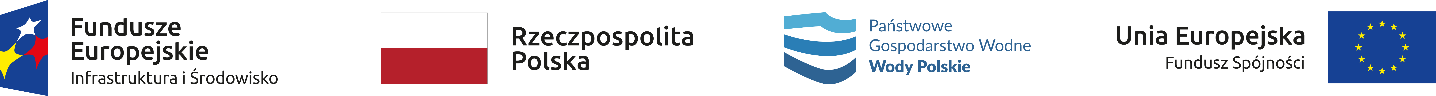  Kraków, dnia  20.06.2022 r.INFORMACJA O KWOCIE PRZEZNACZONEJ NA REALIZACJĘ ZAMÓWIENIADziałając na podstawie przepisu art. 222 ust. 4 ustawy z dnia 11 września 2019 r. – Prawo zamówień publicznych (tekst jedn. Dz.U. z 2021 r., poz. 1129)  Zamawiający – Państwowe Gospodarstwo Wodne Wody Polskie Regionalny Zarząd Gospodarki Wodnej w Krakowie informuje, że na realizację zamówienia pn.  „Odtworzenie ciągłości ekologicznej rzeki Soły poprzez przebudowę oraz budowę przepławek w km rzeki 0+750 w miejscowości Broszkowice, gmina Oświęcim, powiat oświęcimski oraz w km 16+200 w miejscowości Bielany, gm. Kęty, powiat oświęcimski", w ramach projektu „Odtworzenie ciągłości ekologicznej Wisły i dolnych odcinków rzek Soły i Skawy”, nr sprawy KR.ROZ.2810.33.2022, zamierza przeznaczyć kwotę   3 000 000,00 zł brutto (słownie: trzy miliony  zł brutto). KR.ROZ.2810.33.2022